ОТДЕЛЕНИЕ СОЦИАЛЬНОГО ФОНДА РОССИИ ПО КУРГАНСКОЙ ОБЛАСТИ28 февраля 2024  г.Волторнист Светлана МарсовнаСпд: 1225Более 67 тысяч жителей Курганской области используют электронные трудовые книжкиЧисло зауральцев, сделавших выбор в пользу электронной трудовой книжки (ЭТК) вместо бумажной, превысило 67 тысяч человек. Возможность перейти с бумажной формы на электронную у зауральцев появилась с 2020 года. Электронная трудовая книжка – это простой в использовании цифровой инструмент, который удобен всем. Работникам он обеспечивает постоянный доступ к данным о профессиональной деятельности и высокий уровень безопасности информации. Работодателям электронная книжка позволяет оптимизировать работу по кадровому учету.Перейти с бумажной версии трудовой книжки можно в любое время на ее электронный вариант, подав заявление работодателю. Для тех, кто впервые устраивается на работу, сведения о трудовой деятельности изначально ведутся только в электронном виде.Ознакомиться со сведениями о трудовой деятельности, содержащимися в информационных ресурсах Социального фонда, граждане могут через личный кабинет на портале Госуслуг или сайте СФР, выбрав услугу «Заказать справку (выписку) о трудовой деятельности». Выписка будет сформирована в режиме реального времени.  документ можно сохранить на компьютере или мобильном устройстве, распечатать или направить по электронной почте. При необходимости эти данные можно получить в виде бумажной выписки, обратившись в Соцфонд или Многофункциональный центр.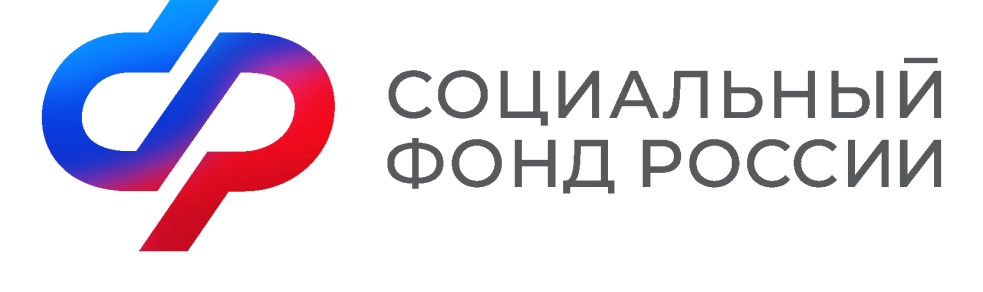 Пресс-релиз640000,г. Курган,ул. Гоголя,д. 153,тел. пресс-службы:8(3522) 48-80-35